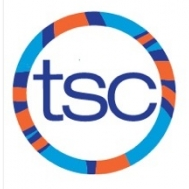 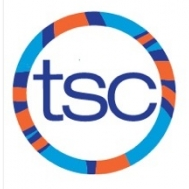 SUNDAYMONDAYTUESDAYWEDNESDAYTHURSDAYFRIDAYSATURDAY15:30-7:00pm Central Tech 235:30-7:00pm Havergal 4Blue & White Meet3:00-6:00pm UT 565:30-7:00pm Central Tech 785:30-7:00pm Central Tech 9105:30-7:00pm Havergal 111213Thanksgiving No practice 14155:30-7:00pm Central Tech 16175:30-7:00pm Havergal 1819205:30-7:00pm Central Tech 21225:30-7:00pm Central Tech 2324Fall Sprint Meet (13&O)5:30-7:00pm Havergal 25 Fall Sprint Meet (13&O)26Fall Sprint Meet (12&U)  275:30-7:00pm Central Tech 28295:30-7:00pm Central Tech 30 31HalloweenNo practice 